ИЗМЕНЕ ЦЕНОВНИКА ЈКП „ОСЕЧИНА“ОСЕЧИНАДРУГА ИЗМЕНА Новембар 2022.         Ценовник ЈКП Осечина број 225/22 од 21.04.2022. године делимично се мења, а  предлог нових цена је следећи:Мењаjу се цене на позицији механизације, занатских услуга и превоза и то важеће цене за Општинску управу се изједначавају са важећим ценама за трећа лица, које су наведене у табели испод (цене за општинску управу бришу се и престају да важе). МЕХАНИЗАЦИЈА, ЗАНАТСКЕ УСЛУГЕ, ПРЕВОЗЦене материјала у кругу се мењају и то:  Остале цене остају непромењене.              Измене цена из тачака  1. и 2.  ступају на снагу након давања сагласности СО Осечина, а примењиваће се од 01.01.2023. године. Јавно комунално предузеће „ОСЕЧИНА“, Осечина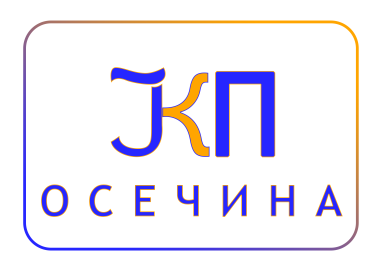 Пере Јовановић Комирићанца 33, 14253 ОсечинаПИБ: 101597956; МАТИЧНИ БРОЈ: 07305290
ТЕКУЋИ РАЧУН : 205-88207-83 Комерцијална банка А.Д.200-2371210103761-53 Поштанска штедионицаТелефон: 014/3451-175 ; 014/3451-847 ; Факс: 014/3451-175E-mail: info@jkposecina.rsРедни бројВрста услугеОПШТИНСКА      УПРАВАстара ценаОПШТИНСКА      УПРАВАнова ценаОПШТИНСКА      УПРАВАнова ценаТРЕЋА ЛИЦАСтара ценаТРЕЋА ЛИЦАСтара ценаТРЕЋА ЛИЦАСтара ценаТРЕЋА ЛИЦАНова ценаТРЕЋА ЛИЦАТРЕЋА ЛИЦАЦена без ПДВ-аЦена без ПДВ-аЦена без ПДВ-аНова Цена са Пдв-омНова Цена са Пдв-ом1.Рад Ваљка DV-11 без транспорта h4.750,005.225,005.225,005.225,005.020,005.020,005.522,006.624,406.624,402.Рад ULT-160 без транспорта h5.650,00      6.500,00      6.500,00      6.500,005.903,005.903,006.788,008.145,608.145,603.Утова ршљунка ,земље и другог материјалаm3182,00         218,00         218,00         218,00190,00190,00228,00      273,60      273,604.Машински ископ земље у каналу и остало m3     758,00872,00872,00872,00790,00790,00908,00  1.089,60  1.089,605.Рад булдозера ТГ-120   5.585,00      6.430,00      6.430,00      6.430,00     5.828,00     5.828,00 6.702,00   8.042,40   8.042,406.Рад трактораh   3.010,00      3.612,00      3.612,00      3.612,00     2.740,00     2.740,003.288,00   3.945,60   3.945,607.Рад камиона кипера h   4.546,005.455,004.743,004.743,004.743,005.691,005.691,005.691,006.829,208.Рад камиона са уређајем за прање   h5.657,006.680,006.298,006.298,006.298,007.557,007.557,007.557,009.068,409.Рад цистерне на пословима продувавања канализације и осталим пословима(са два радника)             h6.565,007.222,006.851,006.851,006.851,007.536,007.536,007.536,008.289,6010.Рад цистерне на пословима прања(радници се посебно фактуришу)h5.657,006.680,005.902,005.902,005.902,007.082,007.082,007.082,00     8.498,4011.Рад камиона сауређајем за смеће(радници се посебно фактуришу) h5.858,007.029,006.113,006.113,006.113,007.335,007.335,007.335,00     8.068,5012.Рад моторнe тестерепо резервоару1.363,001.635,001.422,001.422,001.422,001.706,001.706,001.706,00     2.047,2013.Рад муљне пумпе са дежурним радником h1.363,001.635,001.423,001.707,00     2.048,4014.Употреба путничког возила за потребе других лица покм 30% од цене бензина или по                         h1.641,001.970,001.712,002.054,00     2.464,8015.Рад вибро плоче са дежурним радником h    1.181,001.416,00     3.083,003.700,004.440,0016.Рад ровокопачаJCB 4CH  h4.950,005.940,00     5.165,006.198,007.437,6017.Рад грејдера              h6.200,006.820,006.500,007.150,00    8.580,0018.Рад хилтија               h         2.755,003.306,002.395,002.874,003.448,8019.Рад машине за сечењеасфалта m1                               540,00550,00660,00792,0020.Рад машине за варењецеви  ф63 повару830,00792,00950,00        1.140,0021Рад машине за варењецеви ф90 повару1.380,001.188,001.425,00   1.710,0022.Рад машине за варењецефи ф110 по вару1.622,001.452,001.742,002.090,4023.Рад машине за варењецеви ф125 по вару1.780,001.584,001.900,002.280,0024.Рад машине за варењецефи ф160 по вару2.414,002.112,002,534,003.040,8025.Копање канала м'60,00      65,0078,00РеднибројЗАНАТСКЕ УСЛУГЕ1.Кошење траве тримером                 h841,00  1.009,00958,001.149,001.378,802.Koшење траве по m27,008,407,509,0010,803.Кошење траве тримером резервоар1.363,001.635,001.552,001.862,002.234,40    4.Кошење траве тарупомм2        4,50    5,405,006,007,20     5. Прскање атомизеромV=15 lit.– по 1прскалици800,00960,00900,001.080,001.296,006.Коришћење пластичне оплате за изливање бетонских стубова обрачун подану168,00202,00191,00      229,00      274.807.Рад НК радника h379,00     454,00       431,00517,00620,408.Рад КВ радника h488,00585,00556,00667,00800,409.Рад механичара h564,00676,00642,00770,00924,0010.Рад техничара h598,00717,00680,00816,00979,2011.Рад водоинсталатера h      564,00     676,00        642,00770,00924,0012. Рад НК радника на прочишћавању канализације              h    493,00 591,00560,00672,00739,2013. Рад водоинсталатерана прочишћавању канализације              h     733,00880,00835,001.002,001.102,2014.Превоз смећакамионом(без утовара) до 10 км тура9.502,0011.402,0015.Превоз смећа камионом(без утовара)од 10 до 25км       тура11.889,0014.266,0016.Превоз смећа трактором(без утовара) до 10 км тура7.132,00 8.558,0017.Превоз смећа трактором(без утовара) од 10 до 25 км тура8.842,0010.610,0018. Рад агрегата по 1 сату1.707,00 2.048,40 1.707,002.048,40Редни бројПРЕВОЗ1.Превоз грађевинскихмашина вучним возом до 10км у оба правца7.729,009.274,008.432,0010.118,0012.141,602.Превоз грађевинскихмашина вучним возом до 20 км у оба правца9.340,0011.208,0010.189,0012.226,0014.671,203.Превоз грађевинскихмашина вучним возом до 30 км у оба правца10.990,0013.188,0011.839,0014.206,0017.047,204.Превоз грађевинскихмашина вучним возом до 50 км у оба правца13.120,0015.828,0014.039,0016.846,0020.215,205.Камион са вучним возом                   h7.729,009.274,008.432,0010.118,0012.141,606.Превоз воде без ангажовања радника од  1 до 3км2.013,002.415,002.854,003.424,00   4.108,807.Превоз воде без ангажовања радника од 3 до 5км2.777,003.322,003.768,004.521,005.425,208.Превоз воде без ангажовања радника од 5 до 10 км3.543,004.251,005.024,006.028,007.233,609.Превоз воде без ангажовања радника од 10 до 15км4500,00    5.400,005.902,007.082,00   8.498,4010.Превоз воде без ангажовања радника од  15до 20 км4.950,00   5.940,006.488,007.785,00   9.342,0011.Превоз воде без ангажовања радника од 20 до 25км5.700,00  6.840,007.202,008.642,00   10.370,4012.Превоз смећа трактором утовар ручно са три радника по приколици6.184,35    6.600,005.622,146.802,00 8.162,4013.Превоз смећа великим камионом додепоније са утоваромтура9.501,00   11.401,009.600,0011.520,0012.672,0014.Превоз смећа малим камионом смећаром ИВЕКО до депоније са утоваромтура7.500,00    9.000,008.100,009.720,0010.692,0015.Превоз и депоновање смећа на депонију без утовара                  m3965,00    1.158,001.053,001.263,001.389,3016.Депоновање смећа са сопственим превозом              m3502,00     602,00548,00657,00722,7017.Превоз трактором материјала од 1 до 3км тура1.400,00    1.600,001.500,001.800,002.160,0018.Превоз трактором материјала од 3 до 5км тура1.850,002.220,002.076,002.491,002.989,2019.Превоз трактором материјала  од 5 до 10кмтура2.520,003.024,002.714,003.256,003.907,20 20.Превоз трактором материјала од 10 до 15кмтура3.150,003780,003.353,004.023,004.827,6021.Превоз трактором материјала од 15 до 20кмтура3.750,004.500,003.950,004.740,005.688,00 22.Чишћење септичке јаме по цистерни2.677,003.212,002.920,003.504,004.204,8023.Чишћење септичке јаме-цистерна ван варошице до 4км3.630,004.365,004.801,5024.Чишћење септичке јаме-цистерна ван варошице од 4 до 6км  4.235,005.082,005.590,2025.Чишћење септичке јаме-цистерна ван варошице од 6 до10км4.709,005.650,006.215,0026.Чишћење септичке јаме –цистерна ван варошицеод 10до 15км5.640,006.768,007.444,8027.Чишћење септичке јаме –цистерна ван варошице од 15 до 20км6.655,007.986,008.784,6028.Чишћење WC-a тура – варошица3.074,00    3.688,004.056,80МАТЕРИЈАЛ У КРУГУРедни бројНазив материјалаСтара цена без ПДВ-аНова цена без ПДВа Нова цена са ПДВ-ом  1.Сепарисана мешавина 1,2,32.316,673.375,004.050,002.Сепарисани песак гр. (0-4)2.616,673.875,004.650,00